Urząd Marszałkowski Województwa Mazowieckiego w Warszawie
Departament Opłat Środowiskowych
ul. Skoczylasa 4, 03-469 Warszawa
Telefon: 22-59-79-200, oplaty.srodowiskowe@mazovia.pl 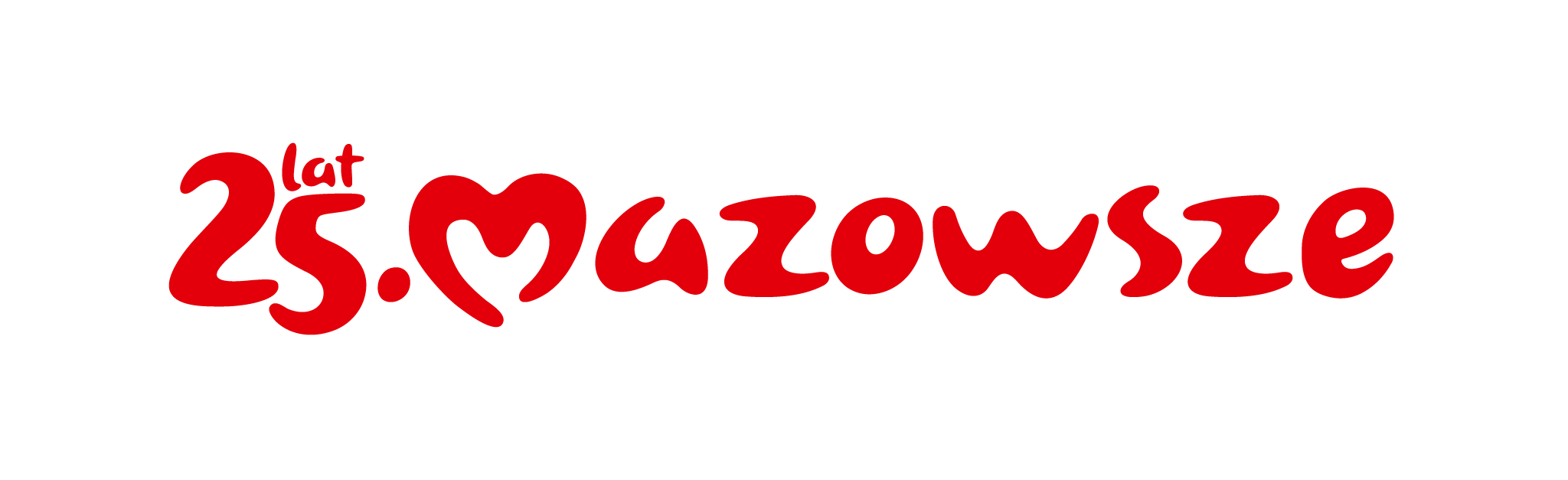 Karta zgłoszenia udziału w szkoleniu z zakresu opłat środowiskowych.Terminy i miejsca szkoleń:  Radom 	07.11.2023 r. 	Urząd Marszałkowski Województwa Mazowieckiego w Warszawie -Delegatura w Radomiu, ul. Kościuszki 5a, 26-600 RadomPiaseczno	 14.11.2023 r.	Centrum Edukacyjno-Multimedialne, ul. Jana Pawła II 55, 05-500 PiasecznoCiechanów 	15.11.2023 r.Wojewódzki Ośrodek Ruchu Drogowego w Ciechanowie, ul. Mleczarska 27, 06-400 CiechanówŻyrardów	16.11.2023 r.	Urząd Marszałkowski Województwa Mazowieckiego w Warszawie - Delegatura w Żyrardowie, Ul. 1 Maja 17, 96-300 ŻyrardówOstrołęka	22.11.2023 r.	Urząd Marszałkowski Województwa Mazowieckiego w Warszawie- Delegatura w Ostrołęce, ul. Piłsudskiego 38, 07-410 OstrołękaSiedlce	24.11.2023 r.	Urząd Marszałkowski Województwa Mazowieckiego w Warszawie - Delegatura w Siedlcach, ul. Wiszniewskiego 4, 08-110 SiedlcePłock	 	07.12.2023 r.	Mazowieckie Samorządowe Centrum Doskonalenia Nauczycieli, ul. Gałczyńskiego 26, 09-400 Płock……………………………………………………………………………………………………..(Prosimy o wpisanie wybranego miejsca i terminu szkolenia)Uczestnik szkolenia:Imię i nazwisko: …………………………………………………………………………………………………………….Adres e-mail:…...……………………………………………………………………………………………………………Telefon służbowy:……………………………………………………………………………….............................Nazwa reprezentowanej Instytucji/Przedsiębiorstwa/Organizacji:…………………………………………………………………………………………………………………………………………………………………………….OświadczenieJa niżej podpisany/a oświadczam, że:wyrażam zgodę na przetwarzanie moich danych osobowych w związku z uczestnictwem w szkoleniu z zakresu opłat środowiskowych.znam przysługujące mi prawo cofnięcia zgody w dowolnym momencie, co pozostanie bez wpływu na zgodność z prawem przetwarzania, którego dokonano przed jej wycofaniem.……………………………………					………………………………..miejscowość i data						(czytelny podpis)Klauzula informacyjna:Administratorem danych osobowych jest Marszałek Województwa MazowieckiegoDane kontaktowe: Urząd Marszałkowski Województwa Mazowieckiego w Warszawie, ul. Jagiellońska 26, 09-719 Warszawatel. (22) 5979-100, email: urzad_marszalkowski@mazovia.pl, ePUAP: /umwm/esp.Dane kontaktowe do Inspektora Ochrony Danych w Urzędzie Marszałkowskim Województwa Mazowieckiego w Warszawie to: e-mail: iod@mazovia.pl.Pani/Pana dane osobowe:będą przetwarzane zgodnie z art. 6 ust. 1 lit. a rozporządzenia Parlamentu Europejskiego i Rady (UE) 2016/679 z dnia 27 kwietnia 2016 r. w sprawie ochrony osób fizycznych w związku z przetwarzaniem danych osobowych i w sprawie swobodnego przepływu takich danych oraz uchylenia dyrektywy 95/46/WE (ogólne rozporządzenie o ochronie danych), zwanym dalej „RODO”, w celach zapewnienia Pani/Pana udziału w szkoleniu z zakresu opłat środowiskowych organizowanym przez Departament Opłat Środowiskowych Urzędu Marszałkowskiego Województwa Mazowieckiego w Warszawie,nie będą udostępniane innym odbiorcom, o ile konieczność udostępniania danych osobowych nie wynika z przepisów prawa, mogą być jednak udostępnione podmiotom świadczącym obsługę administracyjno-organizacyjną Urzędu,będą przetwarzane nie dłużej niż wynika to z powszechnie obowiązujących przepisów o archiwizacji,nie będą przetwarzane w sposób zautomatyzowany, w celu podjęcia decyzji w sprawie indywidualnej.W granicach i na zasadach określonych w RODO przysługuje Pani/Panu prawo:żądania dostępu do swoich danych osobowych, żądania ich sprostowania, żądania ich usunięcia lub żądania, ograniczenia przetwarzania oraz żądania ich przeniesienia,wniesienia skargi do organu nadzorczego, którym jest Prezes Urzędu Ochrony Danych Osobowych (szczegóły na stronie internetowej https://uodo.gov.pl),wycofania zgody na przetwarzanie danych osobowych w związku z uczestnictwem w szkoleniu z zakresu opłat środowiskowych organizowanym przez Departament Opłat Środowiskowych Urzędu Marszałkowskiego Województwa Mazowieckiego w Warszawie.Podanie danych osobowych jest dobrowolne, jednak brak zgody na ich przetwarzanie skutkuje brakiem możliwości Pani/a uczestnictwa w szkoleniu, o którym mowa w pkt 3 ppkt 1.……………………………………………………………..(czytelny podpis uczestnika szkolenia)